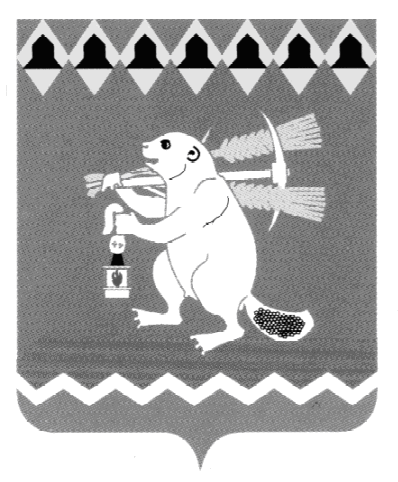 Администрация Артемовского городского округа ПОСТАНОВЛЕНИЕот  23.11.2018                                                                                         № 1271-ПАОб утверждении Плана организации и проведенияярмарок на территории Артемовского городского округа в 2019 году	В соответствии с пунктом 15 статьи 16 Федерального закона от 06 октября 2003 года № 131-ФЗ «Об общих принципах организации местного самоуправления в Российской Федерации», Порядком организации ярмарок на территории Свердловской области и продажи товаров (выполнения работ, оказания услуг) на них, утвержденным постановлением Правительства Свердловской области от 07.12.2017 № 908-ПП, Порядком организации ярмарок и продажи товаров (выполнения работ, оказания услуг) на ярмарках на территории Артемовского городского округа, утвержденным постановлением Администрации Артемовского городского округа от 03.11.2011 № 1271-ПА, руководствуясь статьями 30, 31 Устава Артемовского городского округа,ПОСТАНОВЛЯЮ: 1. Утвердить План организации и проведения ярмарок на территории Артемовского городского округа в 2019 году (далее - План) (Приложение).	2. Отделу экономики, инвестиций и развития Администрации Артемовского городского округа (Кириллова О.С.) организовать проведение ярмарок на территории города Артемовского в 2019 году в соответствии с Планом, утвержденным настоящим постановлением.	3. Территориальным органам местного самоуправления п. Буланаш (Вандышева Л.И.), с. Мироново (Серебренников В.В.) организовать проведение ярмарок на подведомственных территориях соответствии с Планом, утвержденным настоящим постановлением.		4. Постановление опубликовать в газете «Артемовский рабочий» и разместить на официальном сайте Артемовского городского округа в информационно-телекоммуникационной сети «Интернет».	5. Контроль  за  исполнением  постановления  возложить  на  первого заместителя   главы   Администрации  Артемовского  городского  округа  Черемных Н.А.Глава Артемовского городского округа                                              А. В. СамочерновПлан организации и проведения ярмарок на территории Артемовского городского округа в 2019 годуХренова Татьяна Евгеньевна(34363) 5-93-04 (доб. 149)Приложениек постановлению Администрации Артемовского городского  округаот 23.11.2018 № 1271 - ПА № п/пНаименование ярмаркиТип ярмаркиВид ярмаркиПредельные сроки (период) проведения ярмарокМесто размещения ярмаркиНаименование,юридический адрес, адрес сайта организатора ярмарки, контактный телефонКоличество мест для продажи товаров (выполнения работ, оказания услуг)123456781«Ярмарка выходного дня»универсальнаяярмарка «выходного дня»февральмартиюльоктябрьноябрьдекабрьг. Артемовский,площадь СоветовАдминистрация Артемовского городского округа,623780, Свердловская обл., г.Артемовский, пл. Советов, 3http://artemovsky66.ru/ (34363) 59304  (149)50-602«Праздничная»специализи-рованнаяпраздничнаямартг. Артемовский,площадь СоветовАдминистрация Артемовского городского округа,623780, Свердловская обл., г.Артемовский, пл. Советов, 3http://artemovsky66.ru/ (34363) 59304  (149)50-603«Все для сада и огорода»специализи-рованнаясельскохозяйственнаяапрельмайиюньавгустсентябрьг. Артемовский,площадь СоветовАдминистрация Артемовского городского округа,623780, Свердловская обл., г.Артемовский, пл. Советов, 3http://artemovsky66.ru/ (34363) 59304  (149)50-604«Ярмарка выходного дня»универсальнаяярмарка «выходного дня»февральмартоктябрьноябрьдекабрьп. Буланаш,площадь ТеатральнаяТерриториальный орган местного самоуправления  п.Буланаш,623794, Свердловская область, Артемовский р-он, п. Буланаш, пл. Театральная, д. 1-аhttp://bulanash.artemovsky66.ru (34363) 5573330-405«Все для сада и огорода»специализи-рованнаясельскохозяйственнаямайиюньиюльавгустсентябрьп. Буланаш,площадь ТеатральнаяТерриториальный орган местного самоуправления  п.Буланаш,623794, Свердловская область, Артемовский р-он, п. Буланаш, пл. Театральная, д. 1-аhttp://bulanash.artemovsky66.ru (34363) 5573330-406Георгиевская ярмаркауниверсальнаяярмарка «выходного дня»майс.Мироново,пер. ШкольныйТерриториальный орган местного самоуправления  с.Мироново,  623780, Свердловская область, Артемовский р-он, с. Мироново, ул. Молодежная, 7 http://mironovo.artemovsky66.ru/(34363) 4337520-25